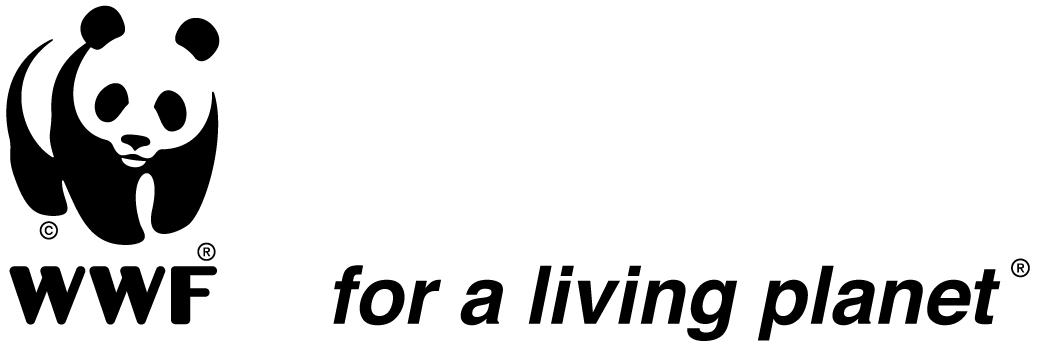 JOB DESCRIPTIONPosition Title:     CARE –WWF Alliance Programme Manager  Reports to:	Tanzania Alliance Management Committee Duty station:  	 Dar es SalaamSupervises: 	TBD – depending on funding new staff could be added that would report to this positionGrade:                         B1Effective Date:	March 2019I. Introduction and Project ObjectivesThe CARE-WWF Alliance is aiming to scale up our work in Southern Africa to provide food and nutrition security and community resilience for 10 million vulnerable people while protecting the natural resources they rely on for generations to come. The goal of the CARE-WWF Alliance in Tanzania is to increase the food security and livelihood options of poor, rural Tanzanian households while demonstrably improving the conservation of important habitat and species in priority landscapes.In Tanzania, the Alliance aims to demonstrate the potential for inclusive green growth with the Southern Agricultural Growth Corridor (SAGCOT) Landscape. In Tanzania SAGCOT creates an opportunity for scale and momentum. It was designed to foster inclusive and sustainable agribusiness by sharing risks through private public partnerships. The SAGCOT Center describes a potential to bring together governments, businesses, civil society, donor partners and the farming community to pool resources towards a common goal. Many partners have already converged on SAGCOT. Geographies have been surveyed, commodities mapped and a few private/public partnerships have been launched. But no clear pilots of success have been developed that link community and notably empowerment of women and youth with new economic models. In addition, the expansion of agricultural production in some areas is already linked to increased water stress and land degradation resulting from poor natural resource management. We believe that our Alliance can catalyze models of success that influence policy, markets, and finance while creating real futures for women, men, youth, small-scale farmers, as well as entrepreneurs along the value chain in the region— and protect water availability and quality, land management and security, and the continued function of other ecosystems services. Our goal is to build a coalition of partners that joins with our teams in Tanzania and around the world to co-create and design a set of triple bottom line interventions that will help lift 2 million people out of poverty in SAGCOT through sustainable agricultural development that protects and benefits wildlife and natural capital, as well. Given the current impacts of climate change, we would work with the government, partners and communities to design and implement strategies to enhance climate smart agriculture systems and community resilience. We envision agriculture commodity strategies that connect communities to opportunities with corporate buyers and innovative financial mechanisms and with policies and governance that provide for opportunities to enhance their futures. We imagine community stewardship of wildlife management areas and corridors for additional economic benefits and the enjoyment of nature for years to come.
II. FunctionsLead the development, coordination and implementation of the Alliance SAGCOT Programme and liaise with CARE and WWF Network teams engaged in the SAGCOT programme; oversee the implementation of program activities through either staff or/and  local partners as needed;Represent/coordinate the Alliance in its engagement and/or development of coalitions, partnerships and platforms, including engagement with the SAGCOT Center, to enable the co-design and implementation of the programme; and Develop and coordinate a long-term resource mobilization and influencing strategy.III. Duties and responsibilitiesOverall DutiesUnder the direction of the CARE-Tanzania and WWF-Tanzania Country Directors, and working closely with the Tanzania Alliance Country Team, Global Alliance Team, and with the WWF Practices and CARE technical groups, and external partners in the public, civil society and private sectors the core responsibilities of the SAGCOT Programme Director/Manager are as follows.Strategy DevelopmentProvide leadership in the development of the Alliance SAGCOT Programme’s vision, strategic plan and implementation plan and ensure alignment between Country and Global teams;Provide leadership in engaging private sector partners and supporting development of public-private partnerships; Ensure this strategic approach is in line with development objectives of the Government of Tanzania; and  Oversee the development and implementation of an effective monitoring, evaluation and learning plan for tracking programme milestones, achievement of deliverables and understanding of inclusive green growth.Representation & AdvocacyRepresent the Alliance in events relevant to the Alliance’s SAGCOT Programme organized by the Government of Tanzania, donor organizations, community leaders, private sector companies, the research community, national civil society, and counterpart/NGO representatives as needed; and participate in Local, District, Regional and international meetings as required;Lead the Alliance’s in engagement in SAGCOT related events and SAGCOT Centre committees as required (GRG, EFG, SFG). Represent the Alliance in a variety of policy fora such as conferences and meetings and in media interviews – including building the Alliance’s presence and visibility in Tanzania and in other global fora.Responsible for coordinating the formulation of the Alliance’s policy advocacy agenda for promoting inclusive green growth and strategy for influencing key actors (e.g. SAGCOT Center, GoT, private sector); and represent the Alliance in policy processes within SAGCOT and related platforms including development of evidence for policy change and providing support to partner advocacy initiatives.FundraisingFacilitate the coordination of the Alliance SAGCOT Programme’s Country and Global team’s development of a fund raising strategy and the convening and building a coalition of donors and other partners to design a long term comprehensive fund raising plan. Coalition building Initiate, liaise and maintain good working relationships with stakeholders and potential partners including: SAGCOT partners, Tanzanian officials and institutions at the local, regional and national levels; the private sector, international and local NGOs; community leadership structures; researchers, and others;Facilitate building of public private partnerships;Socialize the Alliance vision and where appropriate establish and maintain stakeholder processes. (working groups, committees, communication networks); andJoin or establish coalitions and formal partnerships to advance that vision.Project administration & managementDevelop project concepts, implement Alliance management procedures, oversee timely preparation and execution of budgets and work plans, manage contracts (in collaboration with CARE & WWF recruitment offices) and ensure timely, high quality reporting to donors and Alliance senior management according to procedures and timelines established. Supervise any other individuals recruited to support the Alliance Programme in the SAGCOT;Provide overall supervision of the Alliance piloted ground implementation through staff or partners;Establish a system of efficient monitoring, evaluation research and learning in collaboration with M+E specialists and Country and Global Alliance teams; andConvene and conduct regular meetings with Alliance Country and global management, technical teams and Advisory Committees as required.CommunicationsProvide information and expertise needed to support the Alliances communications and fundraising efforts.Work with colleagues to develop an effective approach to communications that supports programmatic objectives. Ensure lessons, stories and experiences are documented as appropriate and exchanged with Alliance colleagues, throughout engaged WWF and CARE offices, and different stakeholders including the SAGCOT Centre, donors and other interested parties around the world.III. Required Qualifications and Skills:Experience: At least 15 years of experience and demonstrated success in: engaging in multi-stakeholder processes that includes a diverse and large number of stakeholders across different sectors; developing partnerships including with the private sector; promoting an inclusive green growth agenda managing projects; and working with diverse teams.Candidate Profile - Essential (E) and Desirable (D)Minimum qualification of a Master’s degree in a relevant discipline (E)Minimum 15 years of relevant working experience including programme management (E)Proven experience in addressing inclusive (e.g. gender equality, pro-poor) and green (e.g. climate resilience and adaptation, water and land management, biodiversity conservation) agricultural growth in programme approaches (E) Proven high level writing and analytical skills in English (E)Advanced oral communication skills and ability engage political stakeholders and donors research, and policy institutions (E)Ability to work as a self-starter and part of a global team (E) Experience in and understanding of Tanzanian agriculture and natural resources issues (E)Experience in programme design, resource mobilization, working with multiple partners and facilitating a network approach (E) Training and facilitation skills (D) Proficiency in Kiswahili (D)IV. Working Relations:Internal: Works with staff from CARE and WWF Tanzania Country Offices, CARE WWF Global Alliance the WWF US and Network, CARE US and Federation.External: Works with a diverse array of partners including SAGCOT Center, Donors, Government Ministries and Agencies at the local, regional and national levels; international organizations, local and international NGO’s, research institutions; and private sector companies. 